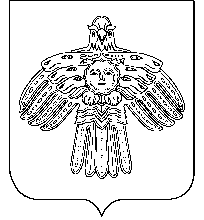 «УЛЫС  ОДЕС»  КАР  ОВМÖДЧÖМИНСА  СÖВЕТСОВЕТ  ГОРОДСКОГО  ПОСЕЛЕНИЯ  «НИЖНИЙ  ОДЕС»              ____________________________________________________________________ КЫВКÖРТÖД                                   РЕШЕНИЕ22 июня 2016 года                                                                                № XLIII - 169О проведении конкурса на замещение должности руководителяадминистрации городского поселения «Нижний Одес»           В соответствии со  ст.37  Федерального закона  от 06.10.2003 г. N 131-ФЗ «Об общих принципах организации местного самоуправления в Российской Федерации», ст. 37 Устава муниципального образования городского поселения «Нижний Одес»	           Совет городского поселения «Нижний Одес» решил:1. Утвердить прилагаемое Положение о порядке проведения конкурса на замещение должности руководителя администрации городского поселения «Нижний Одес»2.  Утвердить общее число членов конкурсной комиссии на замещение должности руководителя администрации городского поселения «Нижний Одес» в количестве 6 человек в следующем составе:- Шиляева Алина Ивановна - глава городского поселения «Нижний Одес» - председатель Совета поселения (председатель комиссии),- Ковтун Лидия Николаевна – главный инспектор по эксплуатационным, производственно-техническим и организационным вопросам администрации муниципального образования городского поселения «Нижний Одес» (заместитель председателя комиссии),- Корниенкова Оксана Юрьевна – ведущий специалист по организационным вопросам деятельности Главы, Совета и работе с территорией администрации городского поселения «Нижний Одес»  (секретарь комиссии).Члены комиссии:- Мартын Александр Григорьевич – первый заместитель руководителя администрации муниципального района «Сосногорск»,- Ворона Татьяна Витальевна – заместитель руководителя администрации муниципального района «Сосногорск»,- Короткова Светлана Анатольевна – помощник руководителя администрации муниципального района «Сосногорск».3. Провести конкурс на замещение должности руководителя администрации городского поселения «Нижний Одес» 18 июля 2016 года в администрации городского поселения «Нижний Одес», начало в  11.00 часов.4. Опубликовать в информационном бюллетене «Нижнеодесский Вестник» в срок до 24  июня  2016 года:- объявление о проведении конкурса на замещение должности руководителя администрации городского поселения «Нижний Одес» и условия конкурса, -  проект контракта с руководителем администрации городского поселения «Нижний Одес» согласно типовой форме контракта, утвержденной Законом Республики Коми от 21.12.2007 г. № 133-РЗ «О некоторых вопросах муниципальной службы в Республике Коми».5. Установить, что заявления и документы на участие в конкурсе на замещение должности руководителя администрации городского поселения «Нижний Одес» принимаются конкурсной комиссией с 27 июня по 13 июля 2016 года.6. Признать утратившим силу:- решение Совета городского поселения «Нижний Одес от 29 мая 2013 года № IX – 46 «О проведении конкурса на замещение должности руководителя администрации городского поселения «Нижний Одес»7. Настоящее решение вступает в силу со дня официального опубликования в информационном бюллетене «Нижнеодесский Вестник».   Глава городского поселения «Нижний Одес» -                           А.И. Шиляевапредседатель Совета поселения                                                          УТВЕРЖДЕНОрешением Совета ГП «Нижний Одес»                                                                                                             от «22» июня 2016 года № XLIII - 169  ПОЛОЖЕНИЕО ПОРЯДКЕ ПРОВЕДЕНИЯ КОНКУРСА НА ЗАМЕЩЕНИЕ ДОЛЖНОСТИРУКОВОДИТЕЛЯ  АДМИНИСТРАЦИИ ГОРОДСКОГО ПОСЕЛЕНИЯ «НИЖНИЙ ОДЕС»Общие положения1.1. Настоящим Положением в соответствии с Федеральным законом от 6 октября 2003 г.№131-ФЗ «Об общих принципах организации местного самоуправления в Российской Федерации» определяются условия и порядок проведения конкурса на замещение должности руководителя  администрации городского поселения «Нижний Одес» (далее - руководитель администрации) и обеспечивается право граждан на равный доступ к муниципальной службе.1.2. Целью конкурса является определение кандидатур на замещение должности руководителя администрации для обеспечения эффективного управления исполнительно-распорядительным органом муниципального образования городского поселения «Нижний Одес».Состав, порядок формирования и деятельностиКонкурсной комиссии2.1. Для проведения конкурса образуется Конкурсная комиссия в составе 6 человек. 2.2. Половина членов Конкурсной комиссии назначается Советом городского поселения (далее – Совет), вторая  половина членов Конкурсной комиссии назначается руководителем администрации муниципального района «Сосногорск».2.3. Состав членов Конкурсной комиссии, председатель, заместитель председателя и секретарь Конкурсной комиссии утверждается решением Совета. 2.4. Председатель Конкурсной комиссии осуществляет общее руководство работой конкурсной комиссии, проводит заседание комиссии, распределяет обязанности между членами комиссии. При отсутствии председателя комиссии его полномочия осуществляет заместитель председателя конкурсной комиссии.2.5. Секретарь конкурсной комиссии принимает конкурсные документы, информирует членов комиссии о времени заседания, решает  другие организационные вопросы.2.6. Заседания Конкурсной комиссии считаются правомочными если на них присутствует не менее 2/3 от общего числа членов Конкурсной комиссии.Решение Конкурсной комиссии принимается открытым голосованием простым большинством голосов от присутствующих членов комиссии. При равенстве голосов голос председателя конкурсной комиссии является решающим.2.7. Решения комиссии оформляются протоколами, которые подписываются всеми членами комиссии, принимавшими участие в заседании.2.8. Организационно-техническое обеспечение деятельности Конкурсной комиссии осуществляет администрация городского поселения «Нижний Одес».3. Порядок назначения конкурса3.1. Сообщение о проведении конкурса на замещение должности руководителя администрации и о приеме документов для участия в конкурсе публикуется в информационном бюллетене «Нижнеодесский Вестник», не позднее, чем за 20 календарных дней до дня проведения конкурса.3.2. В сообщении о проведении конкурса указываются:1) полное наименование должности - руководитель администрации городского образования «Нижний Одес»;2) условия проведения конкурса, включающие требования, предъявляемые к кандидату на замещение должности руководителя администрации городского поселения «Нижний Одес»; 3) дата, время и место проведения конкурса;4) место и время приема документов, подлежащих представлению в соответствии с пунктом 4.3.-4.4. настоящего Положения, и срок, в течение которого принимаются указанные документы;5) проект контракта, заключаемого с руководителем администрации;6) сведения об источнике подробной информации о конкурсе (телефон, факс, электронная почта).4.Условия конкурса4.1.Право на участие в конкурсе имеют граждане Российской Федерации, граждане иностранных государств - участников международных договоров Российской Федерации, в соответствии с которыми иностранные граждане имеют право находиться на муниципальной службе, 
 достигшие возраста 18 лет, владеющие государственным языком Российской Федерации и соответствующие квалификационным требованиям, установленным настоящим положением, при отсутствии обстоятельств, указанных в статье 13 Федерального закона «О муниципальной службе в Российской Федерации» в качестве ограничений, связанных с муниципальной службой.4.2.Кандидат на должность руководителя администрации должен отвечать следующим требованиям:а) наличие высшего образования;б)  наличие стажа работы на государственных должностях либо на должностях высших, главных групп должностей государственной гражданской службы, либо на должностях высших, главных групп должностей муниципальной службы не менее трех лет или наличие стажа работы на руководящих должностях не менее пяти лет;в) наличие знаний Конституции Российской Федерации, федеральных законов и иных нормативных правовых актов Российской Федерации, Конституции Республики Коми, законов Республики Коми и иных нормативных правовых актов Республики Коми, Устава муниципального образования городского поселения «Нижний Одес» и иных муниципальных правовых актов, действующих на территории городского поселения «Нижний Одес»;г) наличие навыков: оперативного принятия и реализации управленческих решений, организации и обеспечения выполнения задач, квалифицированного планирования работы, ведения деловых переговоров, публичного выступления, анализа и прогнозирования, грамотного учета мнения коллег, делегирования полномочий подчиненным, организации работы по эффективному взаимодействию с органами государственной власти Республики Коми, государственными органами Республики Коми, органами местного самоуправления, эффективного планирования рабочего времени, владения компьютерной и другой оргтехникой, владения необходимым программным обеспечением, эффективного сотрудничества с коллегами, систематизации информации, работы со служебными документами, адаптации к новой ситуации и принятия новых подходов в решении поставленных задач, квалифицированной работы с людьми по недопущению личностных конфликтов;4.3. Лицо, желающее участвовать в конкурсе (далее – кандидат), лично подает в Конкурсную комиссию заявление;4.4. К заявлению прилагаются следующие документы: 1) собственноручно заполненная и подписанная анкета по форме, установленной уполномоченным Правительством Российской Федерации федеральным органом исполнительной власти;2) копия паспорта;3) заверенная копия трудовой книжки, за исключением случаев, когда трудовая деятельность на основании трудового договора (контракта) ранее не осуществлялась;4) копия документа об образовании;5) копия страхового  свидетельства обязательного пенсионного страхования, за исключением случаев, когда трудовой договор (контракт) заключается впервые;6) копия свидетельства о постановке физического лица на учет в налоговом органе по месту жительства на территории Российской Федерации;7) копия документа воинского учета - для граждан, пребывающих в запасе, лиц, подлежащих призыву на военную службу;8) заключение медицинской организации об отсутствии заболевания, препятствующего поступлению на муниципальную службу;9) сведения о своих доходах, об имуществе и обязательствах имущественного характера, а также сведения о доходах, об имуществе и обязательствах имущественного характера своих супруги (супруга) и несовершеннолетних детей по форме,  установленной Указом Президента  РФ от 23.06.2014 г. № 460;10) согласие на обработку персональных данных в соответствии с Федеральным законом от 27 июля 2006 года N 152-ФЗ "О персональных данных";11) иные документы, предусмотренные федеральными законами, указами Президента Российской Федерации и постановлениями Правительства Российской Федерации.Кандидат вправе представить незаверенные копии документов.  В этом случае подлинность копии документа заверяется секретарем конкурсной комиссии путем проставления на предъявленной копии документа отметки "Копия верна" и личной подписи. Подлинники документов возвращаются заявителю в день их предоставления.4.5. Секретарь Конкурсной комиссии в день поступления заявления кандидата:- регистрирует поступившее заявление с приложенными к нему документами в журнале регистрации с присвоением порядкового номера;- выдает кандидату расписку в получении заявления с указанием перечня представленных документов и даты их получения.5.Порядок проведения конкурса5.1. Прием документов, указанных в пункте 4.4  настоящего Положения, начинается не менее чем за  20  дней  до дня проведения конкурса и заканчивается за 5 дней до дня проведения конкурса. 5.2. Конкурс проводится в течение одного рабочего дня в 2 этапа.5.3. На I этапе конкурса Конкурсная комиссия проводит проверку представленных документов на предмет их соответствия требованиям, установленным пунктом 4.4. настоящего Положения, а также на предмет соответствия кандидатов требованиям, установленным пунктами 4.1. и 4.2. настоящего положения.  5.4. По результатам I этапа конкурса в отношении каждого кандидата Конкурсная комиссия принимает одно из следующих решений:- об отказе в допуске к участию во II этапе конкурса;- о допуске к участию во II этапе конкурса.5.5. Решение об отказе в допуске к участию во II этапе конкурса принимается в случаях: 1) представления документов не в полном объеме;2) несвоевременного представления документов;3) представления подложных документов или заведомо ложных сведений или представления заведомо недостоверных или неполных сведений при поступлении на муниципальную службу;4) несоответствия квалификационным требованиям к должности руководителя администрации;5) выявления наличия ограничений, установленных законодательством Российской Федерации о муниципальной службе для поступления на муниципальную службу и ее прохождения.5.6. Секретарь Конкурсной комиссии в день принятия Конкурсной комиссией решения уведомляет кандидатов о принятом в отношении них решении устно либо посредством телефонной связи.Не позднее дня, следующего за днем принятия решения Конкурсной комиссией, секретарь Конкурсной комиссии направляет кандидатам, не допущенным к участию во II этапе конкурса, письменное уведомление о принятом в отношении их решении с приложением копии решения Конкурсной комиссии.5.7. В случае отказа в допуске к участию во II этапе конкурса кандидат имеет право обжаловать решение Конкурсной комиссии в судебном порядке.5.8. Для проведения II этапа конкурса Конкурсная комиссия приглашает кандидатов на собеседование.5.9. Собеседование включает:1) изложение кандидатом в устной форме перед конкурсной комиссией основных положений программы своей работы в случае назначения на должность руководителя администрации;2) вопросы членов Конкурсной комиссии, направленные на проверку соответствия участника конкурса требованиям, установленным пунктом 4.2. настоящего положения, а также об опыте предыдущей работы кандидата и об основных достижениях кандидата на предыдущих местах работы или службы, иных обстоятельствах, по которым можно судить о деловых, профессиональных качествах кандидата.5.10. Очередность собеседования устанавливается исходя из очередности поступления заявлений на участие в конкурсе согласно записи в журнале регистрации.5.11.Регламент собеседования (время выступления кандидатов, количество задаваемых вопросов) определяется Конкурсной комиссией. 5.12. По результатам оценки кандидатов на основании представленных ими документов, программ работы в случае назначения  на должность руководителя администрации, результатов  собеседования с использованием не противоречащих законодательству методов оценки профессиональных и деловых качеств кандидатов, Конкурсная комиссия принимает решение о кандидатурах из числа кандидатов на должность руководителя администрации для представления на рассмотрение Совета.5.13. Конкурсная комиссия представляет Совету  не менее двух кандидатур из числа кандидатов на должность руководителя администрации.5.14. Секретарь Конкурсной комиссии в день принятия Конкурсной комиссией решения по результатам II этапа конкурса уведомляет кандидатов о принятом в отношении их решении посредством телефонной связи.Не позднее дня, следующего за днем принятия решения Конкурсной комиссией, секретарь Конкурсной комиссии направляет кандидатам, не прошедшим II этап конкурса, письменное уведомление о принятом в отношении их решении с приложением копии решения Конкурсной комиссии.5.15. Кандидат, не прошедший II этап конкурса, имеет право обжаловать решение Конкурсной комиссии в судебном порядке.5.16. Решение конкурсной комиссии и информация о кандидатах представляются председателем Конкурсной комиссии в Совет в течение двух рабочих дней со дня принятия решения.5.17. Если в результате конкурса не были выявлены кандидаты, отвечающие квалификационным требованиям к должности руководителя администрации, Конкурсная комиссия направляет в Совет   представление о проведении повторного конкурса.6. Решение о назначении на должность руководителя администрации6.1. Конкурсная комиссия представляет Совету не менее двух кандидатур из числа претендентов на должность руководителя администрации городского поселения «Нижний Одес».6.2. По представленным Конкурсной комиссией кандидатурам на должность руководителя администрации Советом проводится процедура открытого голосования.Депутат имеет право проголосовать только за одного кандидата.6.3. В случае, если на должность руководителя администрации было выдвинуто более двух кандидатов и ни один из них не набрал требуемого для назначения числа голосов, проводится повторное голосование по двум кандидатам, получившим наибольшее число голосов.6.4. Победителем конкурса признается кандидат, за которого проголосовало более половины от числа избранных депутатов Совета.6.5. Победитель конкурса назначается руководителем администрации на основании решения Совета, которое публикуется в информационном бюллетене «Нижнеодесский Вестник».6.6. С лицом, назначенным руководителем администрации, заключается контракт, проект которого публиковался в составе извещения о проведении конкурса.6.7. Совет  принимает решение о проведении повторного конкурса  в случаях:если ни один из представленных Конкурсной комиссией кандидатов по результатам открытого голосования не был назначен на должность руководителя администрации; внесения Конкурсной комиссией представления о проведении повторного конкурса по причине отсутствия по результатам проведенного конкурса кандидатов, отвечающих квалификационным требованиям к должности руководителя администрации.7.Заключительные положения7.1. Конкурсная комиссия завершает свою работу после назначения на должность Руководителя администрации.7.2. Документы кандидатов, решения Конкурсной комиссии в течение трех лет со дня завершения конкурса хранятся в администрации городского поселения «Нижний Одес». По истечение трехлетнего срока указанные в настоящем пункте документы подлежат уничтожению.7.3. Расходы, связанные с участием в конкурсе (проезд к месту проведения конкурса и обратно, наем жилого помещения, проживание, пользование услугами средств связи и другие), осуществляются кандидатами за счет собственных средств.